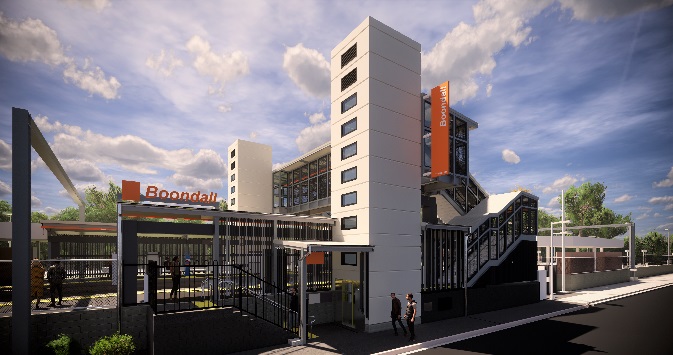 Project progressActivities undertaken at Boondall in April included:concrete pour – new raised platform area and lift pit – platform 1excavation and construction of footings and foundations for new footbridge and lift shaft – platform 2construction of lift shaft components – offsite.Upcoming worksIn the coming weeks, customers and the community can expect to see the following activities:concrete pour for footings for new footbridge and lift shaft – Aberdeen Paradeconstruction of footbridge support columnsconstruction of lift shaft to platform level – platforms 1 and 2construction of lift shaft segments (offsite)raised platform concrete pour – platform 2 (early June).Please take care around the work zones.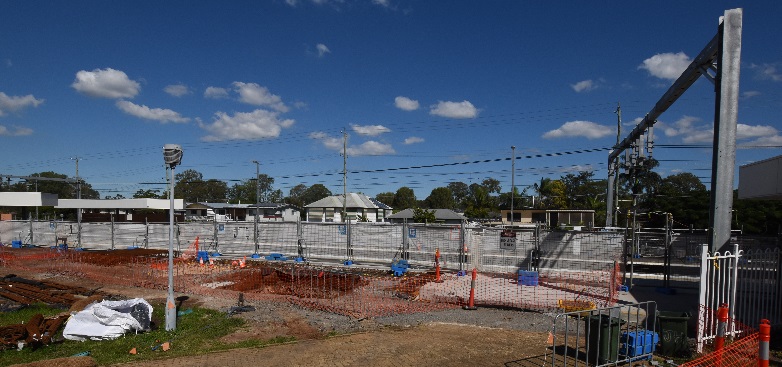 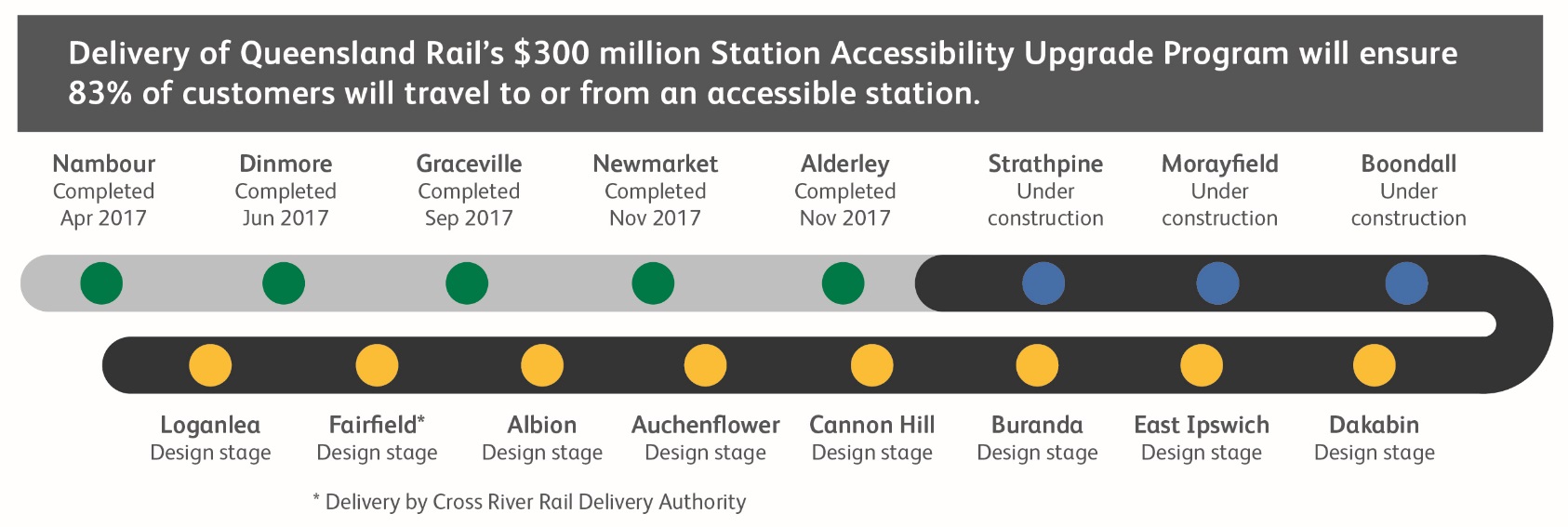 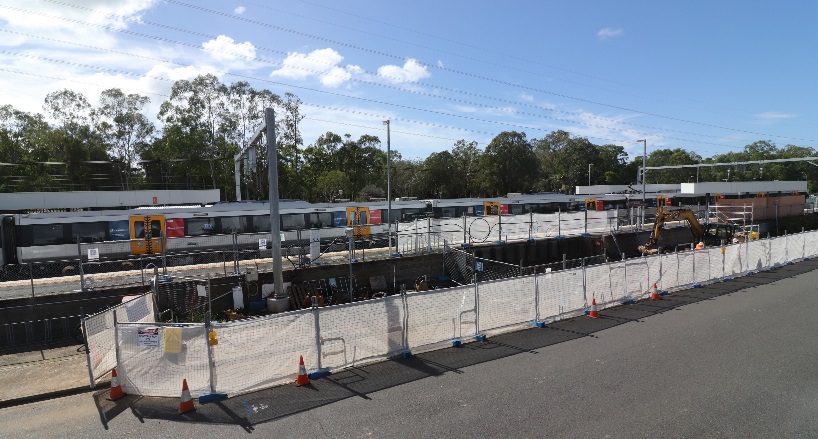 Construction impactsNormal working hours are 6am to 5pm Monday to Saturday. Construction activities may involve: noise associated with heavy machinerytemporary changes to station access pathschanged traffic/parking conditions (Aberdeen Parade)increased vehicle movements near worksmobile lighting towers for night works.Local residents will be given advance notification of construction activities likely to cause impacts, including after hours work (nights and Sundays, as required).We thank customers and the community for your patience and cooperation as we work to improve your station.Contact usFor more information or to provide feedback:Phone:	1800 722 203 (free call)Email:	stationsupgrade@qr.com.auWebsite:	queenslandrail.com.au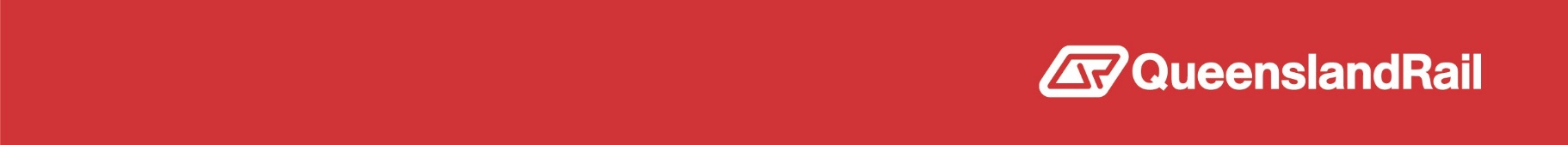 